NOVA POLICEALNA SZKOŁA MEDYCZNAZAWÓDTECHNIK ELEKTRONIKI I INFORMATYKI MEDYCZNEJ311411PROFESSIONELECTRONICS ENGINEERING TECHNICIANS3114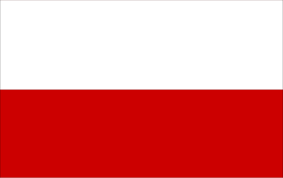 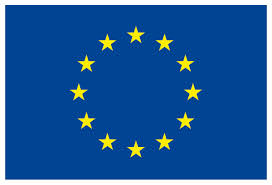 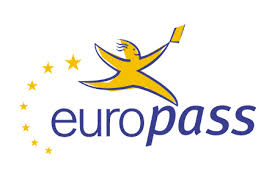 Szkolny plan nauczaniaSzkolny plan nauczaniaSzkolny plan nauczaniaSzkolny plan nauczaniaSzkolny plan nauczaniaSzkolny plan nauczaniaSzkolny plan nauczaniaZawód: Technik elektroniki i informatyki medycznejZawód: Technik elektroniki i informatyki medycznejZawód: Technik elektroniki i informatyki medycznejZawód: Technik elektroniki i informatyki medycznejZawód: Technik elektroniki i informatyki medycznejZawód: Technik elektroniki i informatyki medycznejZawód: Technik elektroniki i informatyki medycznejZawód: Technik elektroniki i informatyki medycznejSymbol zawodu: 311411Symbol zawodu: 311411Kształcenie w formie stacjonarnej dla dorosłych.Kształcenie w formie stacjonarnej dla dorosłych.Kształcenie w formie stacjonarnej dla dorosłych.Kwalifikacje:Kwalifikacje:K1Montaż i eksploatacja urządzeń elektronicznych i systemów informatyki medycznej (E.27.)Montaż i eksploatacja urządzeń elektronicznych i systemów informatyki medycznej (E.27.)Montaż i eksploatacja urządzeń elektronicznych i systemów informatyki medycznej (E.27.)Montaż i eksploatacja urządzeń elektronicznych i systemów informatyki medycznej (E.27.)Montaż i eksploatacja urządzeń elektronicznych i systemów informatyki medycznej (E.27.)Montaż i eksploatacja urządzeń elektronicznych i systemów informatyki medycznej (E.27.)Montaż i eksploatacja urządzeń elektronicznych i systemów informatyki medycznej (E.27.)L.p.Obowiązkowe zajęcia edukacyjneSemestrSemestrSemestrSemestrLiczba godzin tygodniowo w cyklu kształceniaLiczba godzin w cyklu kształceniaL.p.Obowiązkowe zajęcia edukacyjneIIIIIIIVLiczba godzin tygodniowo w cyklu kształceniaLiczba godzin w cyklu kształcenia1Podstawy przedsiębiorczości 2132Kształcenie zawodowe teoretyczneKształcenie zawodowe teoretyczneKształcenie zawodowe teoretyczneKształcenie zawodowe teoretyczneKształcenie zawodowe teoretyczneKształcenie zawodowe teoretyczneKształcenie zawodowe teoretyczneKształcenie zawodowe teoretyczne2Działalność gospodarcza w ochronie zdrowia2643Zarys psychologii1,25404Podstawy diagnostyki elektromedycznej i ochrona radiologiczna1325Język angielski w ochronie zdrowia1,5486Język migowy1327Podstawy układów elektronicznych i elektrycznych1328Podstawy biofizyki i aparatury elektromedycznej3969Zarys anatomii, fizjologii i patologii z elementami pierwszej pomocy3,511210Informatyka i techniki komputerowe w medycynie4,25136Liczba godzin semestrze:Liczba godzin semestrze:10,5911,5618,5592Kształcenie zawodowe praktyczneKształcenie zawodowe praktyczneKształcenie zawodowe praktyczneKształcenie zawodowe praktyczneKształcenie zawodowe praktyczneKształcenie zawodowe praktyczneKształcenie zawodowe praktyczneKształcenie zawodowe praktyczne11Pomiary elektryczne i elektroniczne2233516012Instalacja i eksploatacja urządzeń elektronicznych i elementów informatyki medycznej4,566,51013,5432Liczba godzin w semestrze:Liczba godzin w semestrze:6,589,51318,559213Praktyka zawodowa  - liczba tygodni (1 tydzień = 40 godzin)224Łączna liczba godzin w semestrze:Łączna liczba godzin w semestrze:19191919381216